 Объёмные цветы из бумагиНе всегда есть возможность подарить живые цветы, особенно, это касается детей, которые хотят сделать приятный подарок своей маме или бабушке. Зато бумага найдется в каждом доме, поэтому это идеальный материал для создания  цветочной композиции или праздничной открытки. Цветы из бумаги могут украсить ваш дом и дополнить интерьер, а также подарят массу позитивных эмоций. Они отлично подойдут для украшения праздника, или подарка, ведь не стоит переживать, что они завянут.Предлагаю окунуться в буйство ярких бумажных цветов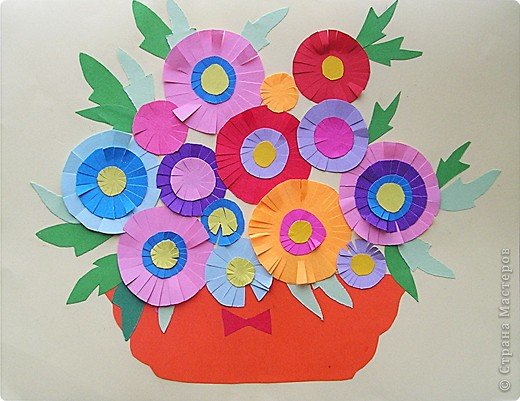 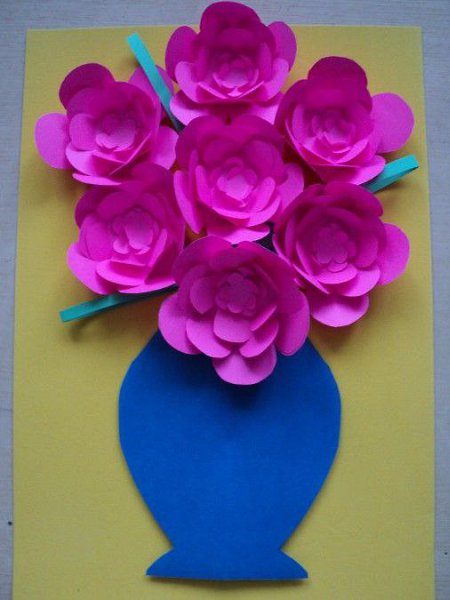 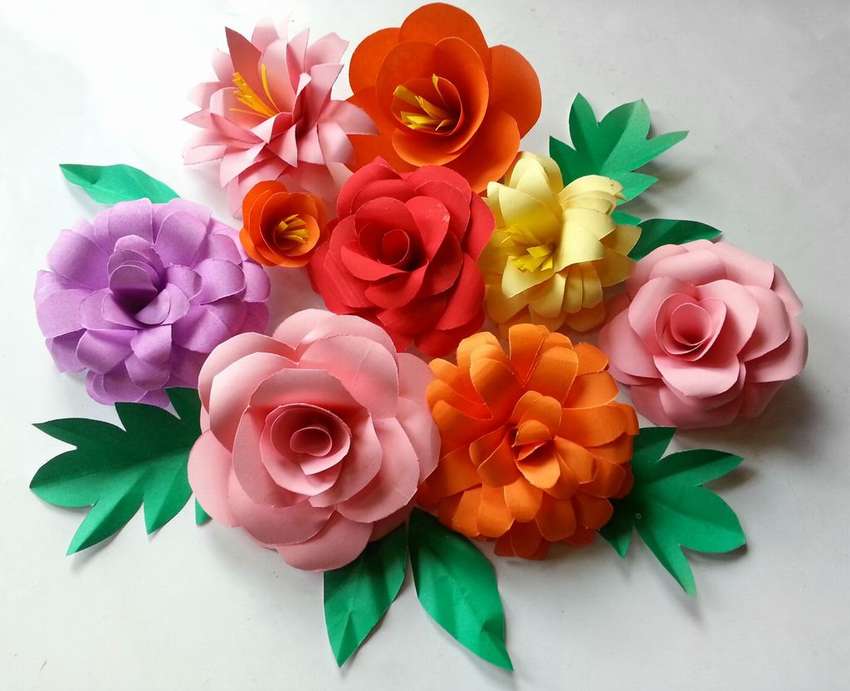 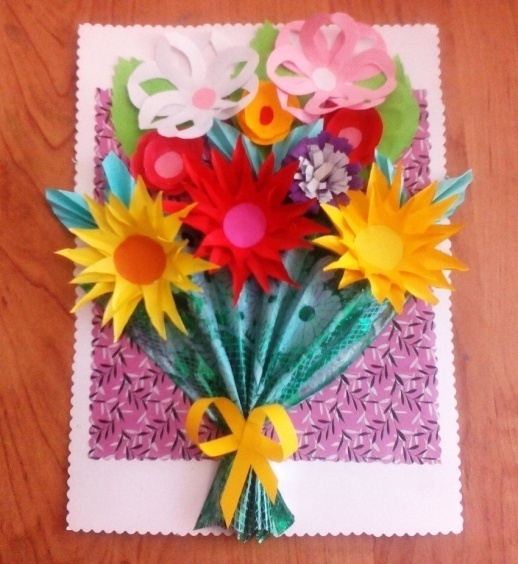 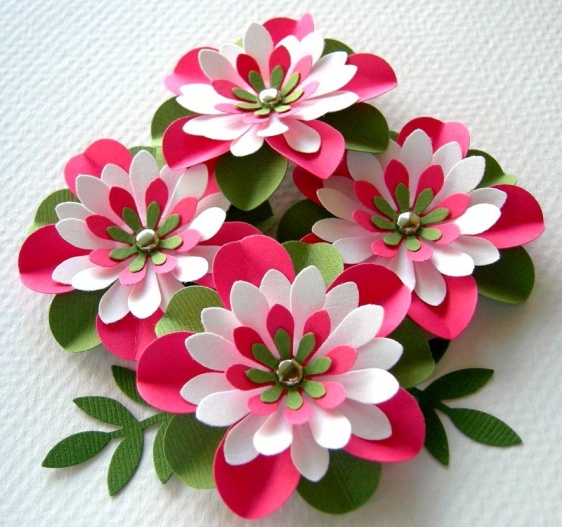 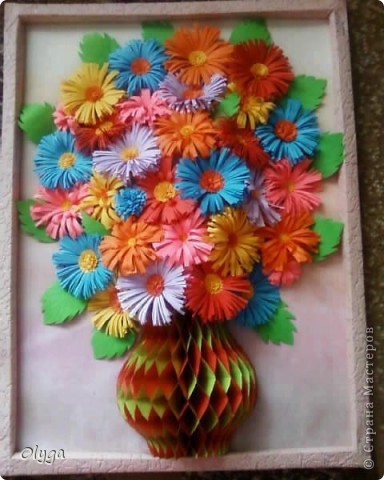 Пройдя по ссылкам, вы сможете научиться выполнять красивые объёмные цветы из цветной бумагиОбъёмные цветы из бумаги     https://www.youtube.com/watch?v=kOlgCOElniU Роза из бумаги  (1 способ)    https://www.youtube.com/watch?v=--5Q8Nb9pIwРоза из бумаги (2 способ)	https://www.youtube.com/watch?v=kMRSNuaGpR8Роза из бумаги (3 способ)      https://www.youtube.com/watch?v=xTBKlX9tWFI